Llenado electrónico, después imprimir e firmar, por favor. | Please, fill in this form electronically, then print and sign. | À remplir par voie électronique, puis imprimer e signer, s.v.p.*En el sistema universitario brasileño, 1 crédito corresponde a 16 horas/clase.   In the Brazilian Higher Education system, 1 credit corresponds to 16 class hours.  Dans le système universitaire brésilien, 1 crédit correspond à 16 heures de cours.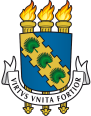 UFCPró-Reitoria de Relações InterinstitucionaisMOBILIDADE ACADÊMICAPrograma de MovilidadMobility ProgramProgramme de MobilitéCandidatura de estudiante estranjeroApplication of foreign studentCandidature de étudiant étranger[FOTO]UFCPró-Reitoria de Relações InterinstitucionaisCódigo: PROINTER-08[FOTO]❶ Estágio pretendido / intended stay / sejours envisagé 		cf.: ufc.br/calendario-universitario ❶ Estágio pretendido / intended stay / sejours envisagé 		cf.: ufc.br/calendario-universitario 	20__.1	1er semestre / 1st semester / 1er semestre	(febr.-jul. / Feb-Jul / février-juillet)	20__.2	2º semestre/ 2nd semester / 2e semestre	(agt.-dic. / Aug-Dec / août-décembre)	20__.1	1er semestre / 1st semester / 1er semestre	(febr.-jul. / Feb-Jul / février-juillet)Tipo da candidatura / Kind of applicationType de candidature	Cooperación bilateral / Bilateral cooperation 	Coopération bilatérale	Prácticas / Internship / Stage(Fecha de inicio y fin / start and end date/ Date de début et de fin)._________________________________________	Otra / Other / Autre: 	_______________________________________Carrera pretendida en la UFC / Program at UFC / Cours à suivre à l’UFC: ________________________________________Carrera pretendida en la UFC / Program at UFC / Cours à suivre à l’UFC: ________________________________________❷ Datos personales del estudiante / Student’s personal data / Informations personnelles de l’étudiant❷ Datos personales del estudiante / Student’s personal data / Informations personnelles de l’étudiant2.1 Apellido / Family name / Nom2.2 Nombre / First name / Prénom2.3 Nº. del Pasaporte – vencimiento / Passport number – expiry date / Nº du Passeport – validité2.4 Fecha de nacimiento (día/mes/año) / Date of birth (day/month/year) / Date de naissance (jour/mois/année)2.5 Dirección, con código postal e país / Full address, incl. Zip Code and Country) / Adresse personnelle, incl. code postale e paysTeléfono / Phone / Téléphone:2.6 Lugar de nacimiento / Place of birth / Lieu de naissance2.5 Dirección, con código postal e país / Full address, incl. Zip Code and Country) / Adresse personnelle, incl. code postale e paysTeléfono / Phone / Téléphone:2.7 Nacionalidad / Nationality / Nationalité2.5 Dirección, con código postal e país / Full address, incl. Zip Code and Country) / Adresse personnelle, incl. code postale e paysTeléfono / Phone / Téléphone:2.8 Género / Gender / Genre: 	masculino / male / masculin	femenino / female / féminin2.9 Correo electrónico / E-mail / Adresse électronique:2.9 Correo electrónico / E-mail / Adresse électronique:❸ Datos académicos / Academic data / Informations académiques❸ Datos académicos / Academic data / Informations académiques3.1 Universidad de origen / Home university / Université d’origine3.2 País / Country / Pays3.3 Facultad / Faculty / Faculté3.4 Carrera / Program / Cours3.5 Dirección de la universidad de origen / Full address of home university / Adresse complète de l’université d’origine3.5 Dirección de la universidad de origen / Full address of home university / Adresse complète de l’université d’origine3.6 Coordinador de la Carrera / Program Coordinator / Coordinateur du CoursNombre / Name / Nom:3.6 Coordinador de la Carrera / Program Coordinator / Coordinateur du CoursNombre / Name / Nom:Teléfono / Phone / Téléphone:Fax:Página web / Website / Site Internet:E-mail:3.7 Coordinador Institucional (Asuntos Internacionales) / Coordinator of International Affairs / Coordinateur Institutionnel (Affaires Internationales)Nombre / Name / Nom:Dirección / Full address / Adresse complète:3.7 Coordinador Institucional (Asuntos Internacionales) / Coordinator of International Affairs / Coordinateur Institutionnel (Affaires Internationales)Nombre / Name / Nom:Dirección / Full address / Adresse complète:Teléfono / Phone / Téléphone:Fax:Página web / Website / Site Internet:E-mail:❹ Habilidad lingüística del estudiante / Student’s language ability / Compétence linguistique de l’étudiant❹ Habilidad lingüística del estudiante / Student’s language ability / Compétence linguistique de l’étudiant❹ Habilidad lingüística del estudiante / Student’s language ability / Compétence linguistique de l’étudiant❹ Habilidad lingüística del estudiante / Student’s language ability / Compétence linguistique de l’étudiant❹ Habilidad lingüística del estudiante / Student’s language ability / Compétence linguistique de l’étudiant4.1 Conocimientos de Portugués / Portuguese knowledge / Connaissances du portugais4.1 Conocimientos de Portugués / Portuguese knowledge / Connaissances du portugais4.1 Conocimientos de Portugués / Portuguese knowledge / Connaissances du portugais4.1 Conocimientos de Portugués / Portuguese knowledge / Connaissances du portugais4.1 Conocimientos de Portugués / Portuguese knowledge / Connaissances du portugaisNivel / Level / NiveauLectura / Reading / LectureEscrito / Writing / ÉcritComprensión auditiva / Listening / Compréhension oraleExpresión oral / Speaking / Expression oraleAlto / High / ÉlevéIntermedio / Intermediate / IntermédiaireBajo / Low / Faible❺ Datos de la Universidad de Acogida / Host University Information / Informations de l’université d’accueil❺ Datos de la Universidad de Acogida / Host University Information / Informations de l’université d’accueilUniversidade Federal do CearáPró-Reitoria de Relações InternacionaisDirección / Full Address / Adresse complète: Av. de Universidade, 2853 – Benfica – 60020-181 Fortaleza, Ceará – BrasilUniversidade Federal do CearáPró-Reitoria de Relações InternacionaisDirección / Full Address / Adresse complète: Av. de Universidade, 2853 – Benfica – 60020-181 Fortaleza, Ceará – BrasilTeléfono / Phone / Téléphone: +55 (85) 3366.7333 Fax: +55 (85) 3366.7334E-mail: secretaria@prointer.ufc.brPágina web / Website / Site Internet: www.prointer.ufc.br❻ Plan de estudios en UFC / Study Plan at UFC / Programme d’études à l’UFC❻ Plan de estudios en UFC / Study Plan at UFC / Programme d’études à l’UFC❻ Plan de estudios en UFC / Study Plan at UFC / Programme d’études à l’UFC6.1 Nivel de estudios pretendido en la UFC / Intended level of studies at UFC / Niveau d’études souhaité à l’UFC Grado / Undergraduate studies / Graduation 		 Posgrado / Graduate studies / Post-graduation6.1 Nivel de estudios pretendido en la UFC / Intended level of studies at UFC / Niveau d’études souhaité à l’UFC Grado / Undergraduate studies / Graduation 		 Posgrado / Graduate studies / Post-graduation6.1 Nivel de estudios pretendido en la UFC / Intended level of studies at UFC / Niveau d’études souhaité à l’UFC Grado / Undergraduate studies / Graduation 		 Posgrado / Graduate studies / Post-graduation6.2 Detalles de la propuesta de estudios en la UFC / Details of the proposed study program at UFC / Détails de la proposition des études à l’UFC:6.2 Detalles de la propuesta de estudios en la UFC / Details of the proposed study program at UFC / Détails de la proposition des études à l’UFC:6.2 Detalles de la propuesta de estudios en la UFC / Details of the proposed study program at UFC / Détails de la proposition des études à l’UFC:CódigoCourse unit codeCodeAsignaturaCourse unit titleDisciplineCarga horaria y créditos en la UFC*Total of class hours and number of UFC credits*Charge horaire et crédits à l’UFC*❼ Visado / Visa / VisaDirección de la autoridad diplomática brasileña más cercana / Address of the Brazilian diplomatic authority / Adresse de l’autorité diplomatique brésilienne la plus proche❽ Firmas / Signatures / SignaturesFirma del estudiante / Student’s signature / Signature de l’étudiant_____________________________________________________________________Fecha / Date / Date: 	____/____/_________			(día/mes/año) – (day/month/year) – (jour/mois/année)UNIVERSIDAD DE ORIGEN / HOME INSTITUTION / UNIVERSITÉ D’ORIGINECertificamos que el plan de estudios que antecede fue aprobado en la Institución de origen del estudianteWe certify that the above listed study plan has been approved at the student’s home InstitutionNous certifions que le programme d’études ci-dessus a été approuvé à l’Institution d’origine de l’étudiantFirma y sello del Coordinador de la Carrera			Firma y sello del Coordinador InstitucionalDepartmental Coordinator’s signature and stamp			Institutional Coordinator’s signature and stampSignature et cachet du Coordinateur du Cours			Signature et cachet du Coordinateur InstitutionnelUNIVERSIDAD DE ACOGIDA / HOST UNIVERSITY / UNIVERSITÉ D’ACCUEILCertificamos que el plan de estudios que antecede fue aprobado en la Universidad de Acogida We certify that the above listed study plan has been approved at the Host UniversityNous certifions que le programme d’études ci-dessus a été approuvé à l’Institution d’accueilFirma y sello del Coordinador de la Carrera			Firma y sello del Coordinador InstitucionalDepartmental Coordinator’s signature and stamp			Institutional Coordinator’s signature and stampSignature et cachet du Coordinateur du Cours			Signature et cachet du Coordinateur Institutionnel